FESI Ski Taskforce meeting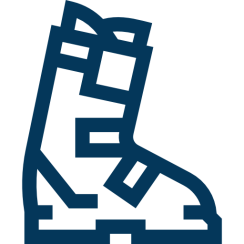 DATE: 28/01/2020	TIME: 01:00 – 03:00 pm CET LOCATION: ISPO, Munich, Germany List of participants Agenda1. Introduction Head of FESI Winter Sport taskforce2. FESI Market dataDiscussion on current 2019 editionPreparation of 2020 edition potential improvements of price points and format3. ISPO Fair assessment of 2020 edition and way forward4. SustainabilityFrench proposal for an EU project on recycling of winter sports equipment – Presentation Brice Blancard Union Sport CyclePromotion of sustainable Winter Sports – SATI project5. Rule 40 State of Play and EU scrutiny6. Free Trade Agreements7. SO 23233 Alpine ski boots with improved walking soles / GRIPWALK8. Any Other Business9. Conclusion and organization of next meetingsThe Power Point Presentation of the meeting can be downloaded by clicking on the button below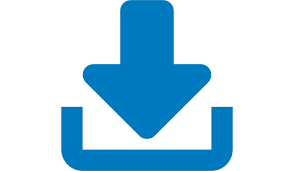 Minutes of the Ski Committee meeting Introduction Head of FESI Winter Sport taskforceRené Harrer welcomed participants and was pleased to notice the high participation rate which once again confirmed the interest of the members in the coordination potential and topics of FESI. 2. FESI Market data & improvements Members discussed the evolution of the market data provided by FESI. Werner Sickinger reminded everyone that for the next edition it would be good to set up a “pool estimation” for the data of big accounts of non-FESI members. Members agreed. A list of experts to oversee this exercise was suggested as follows: Werner Sickinger (FISCHER), René Harrer (HEAD), Jonathan Wiant (MDV), Pascal Roux (Rossignol). Along with this idea it was also suggested to have a similar “estimative” approach for Touring Skis for non-FESI members. Participants agreed. Members also mentioned the confusion among participants about how to report the US data flat skis vs System Skis. This should be clarified. Members also welcomed the FESI PR campaign which was a great success and referred to in many different specialized and regular media outlets. This was also confirmed by the national federations which also communicated about their national data. Participants agreed that it would be interesting to enhance the number of positive FESI communications around the sector. It was also noted that minor confusions were raised by the data quoted in the Press Release especially around sell in vs sell out and rental numbers. In order to avoid this in the future it was agreed to create a small taskforce that would review and approve the PR before going out. Some participants also pointed out that the data requirements about Nordic Skis should be refined. Werner and Jonathan volunteered to investigate this. Jerome also informed participants that EOG was looking into developing data on snowboards and was in contact with FESI to discuss about potential collaboration.  Jerome also informed participants that a member inquired about the possibility to have price points for other markets such as: Norway​, Czech Republic, Netherlands​, China​. In the interest of comparability and continuity the members declined this proposal for the time being. ISPO Fair assessment of 2020 edition and way forwardParticipants welcomed the paper prepared by FESI wish was shared with ISPO and the continuous engagement. This has led to some structural improvements. Some concerns were raised about pricing and the quality of services, but it was agreed that this was not FESI’s role to address those. A major unanimous concern was raised however about the date of the next ISPO Munich which would be scheduled Thu, 28- Sun, 31 January 2021 This is not workable because the OR show is Wed, 27th – Fri. 29th. Therefore, it was asked to check urgently if it would be possible to stay on Sun 24th till Tuesday 26th (ideally 3 days) or work on an alternative solution? In addition, some further improvements were discussed: ISPO to make announcements on the Hour and not in-between (i.e: 1h45 or 2h15) to avoid miscommunication The promised Ski Industry Party was virtually inexistent. Much more communication and preparation are needed around the event. 4. SustainabilityFrench proposal for an EU project on recycling of winter sports equipment – Presentation Brice Blancard Union Sport CyclePresentation can be downloaded hereBrice Blancard made a presentation about a project proposal for the recycling of skis in the alpine region and inquired about the interest of the industry to eventually join the project with the support of EU Funding. There was a general interest in such projects. Promotion of sustainable Winter Sports – SATI projectSarisher Mann made an interesting presentation about the Sustainable Alpine Tourism Initiative that she’s coordinating and invited members to join the event. Her presentation and contact details can be downloaded Here Rule 40 State of Play and EU scrutinyJochen Shaefer made an update about the negotiations on rule 40 between WFSGI and IOC. The presentation can be downloaded Here. In addition to this Jerome informed members that the European Commission at the request of FESI and BSI was also monitoring the situation especially after the German Ruling and could eventually open up a case against IOC should no suitable solution be found between the industry and IOC. Free Trade AgreementsJerome updated members on the most important Free Trade Agreements and its benefits for the industry. He underlined that the Japan import duties on Ski Boots had gone from 27 % in 2018 to 22,1 % as of April 2020. The 0% tariff will be achieved incrementally by 2028. (see PPT presentation of the meeting)ISO 23233 Alpine ski boots with improved walking soles / GRIPWALKHelmut Holzer updated participants about the ISO discussion on Walking Soles. Presentation can be downloaded hereAll participating members agreed to keep the Gripwalk branding and mentioned that it was ok to discuss this with suppliers. Members also agreed to put together a taskforce coordinating a potential promotion campaign with the support of licensees and retailers. Participants stated that FESI could be the neutral 3rd party proposing coordinating such a taskforce and proposing a business model to make it work. 8. Any Other Business9. Conclusion and organization of next meetingsIt was agreed to organize the next meeting on the 17th of June 2020. Jonathan offered to organize the meeting at the Marker Deutschland office in Penzberg. NameOrganisationMr Matjaz MeglicElanMr Helmut HolzerAmerMs Sara AsmoarpFactionMr Jerome PeroFESIMr Werner SickingerFischerMr René HarrerHeadMr Jonathan WiantMarker Dalbello VolklMr Brice BlancardUnion Sport CycleMr Jochen SchaeferLegal CounselMr Michael NendwichVSSOMr Gernot KellermayrVSSOMr Wolfgang MayrhoferAmerMs Fabienne AbondanceRossignolMr François BenabenRossignolMs Ariana ColombariTecnica Mr Stefano TrentinTecnica-BlizzardMr Peter Kuba K2Mr Bastian TielemanBSIMr Luka GrilcNordicaActionResponsibilityDeadlineFESI to set up a taskforce on “estimation pools” for non-FESI members (including Touring)FESI & JW, RH, PR, WSMarch 2020FESI and members to clarify once more how to report flat skis vs systems in the USFESI & membersMarch 2020FESI to set up a taskforce for the revision of Press Release campaigns FESI & RH April 2020Clarify the ways of reporting Nordic Skis and product definitionFESI & JW, WSMarch 2020FESI to prospect collaboration possibilities with EOG on snowboard data FESI & EOGMarch 2020FESI to send out updated template to all members FESIApril 2020ActionResponsibilityDeadlineFESI to urgently contact ISPO about the dates in 2021FESIJan 2020FESI to relay the other issues: Ski Party, Communication around and during ISPO.FESI & membersMay 2020ActionResponsibilityDeadlineFESI, USC and VSSO to further build up the project concept with interested parties and report back to the committee with more concrete asks FESI & USC, VSSOJun 2020DATES​DUTIES​01/02/2019 – 31/03/2019​24,50%​01/04/2019 – 31/03/2020​22,10%​01/04/2020 – 31/03/2021​19,60%​01/04/2021 – 31/03/2022​17,20%​01/04/2022 – 31/03/2023​14,70%​01/04/2023 – 31/03/2024​12,30%​01/04/2024 – 31/03/2025​9,80%​01/04/2025 – 31/03/2026​7,40%​01/04/2026 – 31/03/2027​4,90%​01/04/2027 – 31/03/2028​2,50%​01/04/2028​0%​ActionResponsibilityDeadlineFESI to discuss with Jonathan Wiant about the next stepsFESI & JonathanFeb 2020A prospective proposal will be addressed to the members in the preparation of the next Committee meetingFESI May 2020ActionResponsibilityDeadlineFESI to organize the next meeting with the support of MDVFESI & MDV17 June 2020